RETRAITES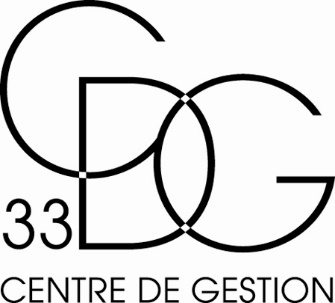 2022                             ACCOMPAGNEMENT PERSONNALISE                          RETRAITE (APR)                                 Formulaire de DEMANDE                                 A retourner par courriel à agent.retraites@cdg33.frIdentification DU DEMANDEUR	N° sécurité sociale (avec clé)	: 	NOM de famille	: 	NOM d’usage	: 	Prénom	: 	Date de naissance	: 	Adresse postale	:      Date souhaitée de départ	: 	Motif de la demande	: 	Vous souhaitez bénéficier	:  d’un rendez-vous téléphonique       d’un rendez-vous au CDG33 	Vos disponibilités	: 	Votre adresse courriel 	: 	Votre numéro de téléphone	: Acceptez-vous de communiquer vos coordonnées à la CNRACL ?     OUI	  NON IDENTIFICATION EMPLOYEUR(À compléter par la collectivité) 	Collectivité	:          Date d’adhésion à la convention retraites : 	Adresse	: 	SIRET	: 	Contact RH	: 	Courriel	:  	Téléphone	: Souhaitez-vous être accompagné par le correspondant RH de votre collectivité lors de l’entretien ?	oui                non     Date :                                                                       Signature de l’agent demandeur :     	Les informations recueillies font l’objet d’un traitement informatisé destiné à établir une étude des droits à la retraite par le Service Retraites du Centre de Gestion de la Gironde. Conformément à la loi Informatique et Libertés du 6 Janvier 1978 modifiée, vous disposez d’un droit d’accès, aux informations qui vous concernent, pour connaître et exercer vos droits, vous pouvez également consulter notre « Politique de protection des données à caractère personnel » dans la rubrique « Mentions légales » du site Internet du CDG 33 https://www.cdg33.fr